ЧОУ «Православная гимназия во имя святого равноапостольного князя Владимира»Жаркова Н.О., учитель биологии.Транспортные системы организма.кровеносная система;лимфотическая система.Органы кровеносной системы.Система органов кровообращения состоит из сердца и кровеносных сосудов: артерий, вен и капилляров.Артерии – сосуды, несущие артериальную кровь от сердца к органам.Аорта – самая крупная из артерий.Вена – сосуды, по которым кровь возвращается в сердце.Капилляры – мельчайшие кровеносные сосуды, в которых происходит обмен веществ между кровью и тканями.Главная причина движения крови – это перепады давления крови на разных участках сосудистого русла. «Строение кровеносных сосудов»https://cf.ppt-online.org/files2/slide/q/QD8jhHVc5N2g0WIrERUMtF4kJXTy6BLqud7xG9/slide-6.jpgВнутренний	 эпителиальный слой средних по размеру вен и лимфатических сосудов образует кармановидные клапаны.Кармановидные клапаны – они не дают крови и лимфе течь в обратном направлении.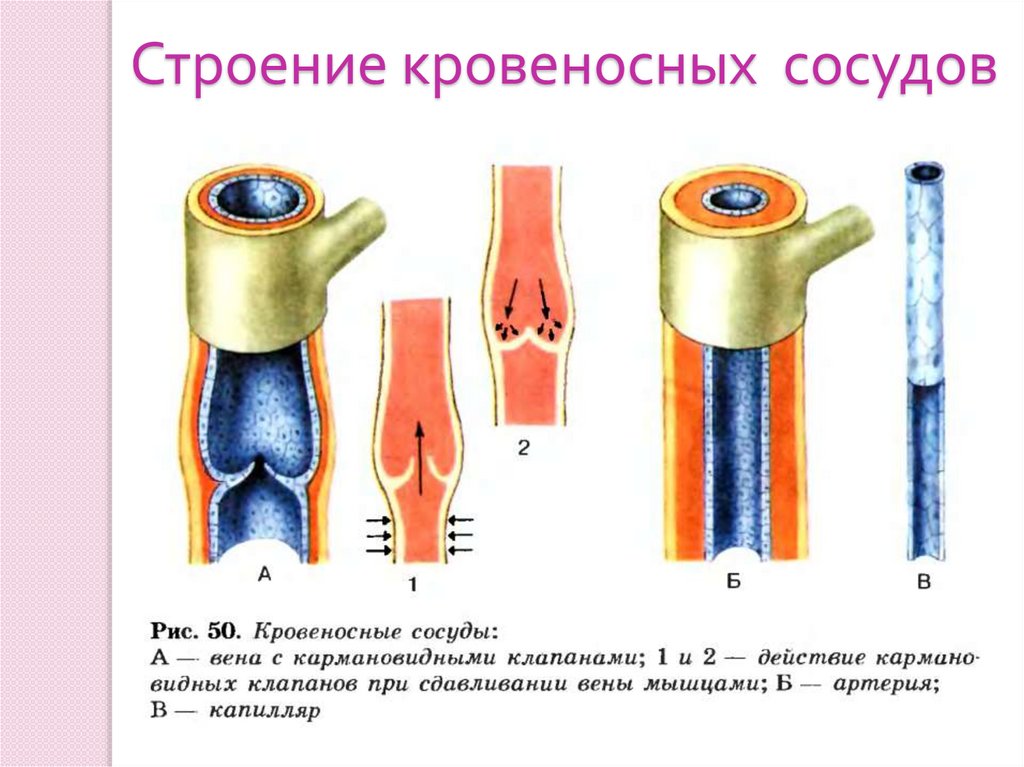 Кровеносная система – замкнутая.Стенка кровеносных сосудов омывается тканевой жидкостью.Стенки артерий и вен толстые, поэтому содержащиеся в крови питательные вещества, кислород, продукты распада не могут рассеяться по пути. Обмен между кровью и тканями возможен только в капиллярах.Лимфотическая система:Представлена лимфотическими капиллярами, лимфотическими сосудами и лимфотическими узлами.Лимфотическая система открытая. Берет свое начало в органах и тканях. Избыток тканевой жидкости проникает в лимфотические капилляры и образует лимфу, движущуюся по лимфотическим сосудам.Лимфа – это желтоватая жидкость белковой природы. Количество лимфы в организме человека – 2 л. Состав лимфы: вода, минеральные соли, глюкоза, аминокислоты, кислород, углекислый газ, практически отсутствуют эритроциты, но много лимфоцитов. По строению напоминают вены. Из плазмы крови образуется тканевая жидкость, которая омывает все клетки и ткани, отдавая им питательные вещества и кислород. Лимфотические капилляры присутствуют во всех органах и тканях, кроме головного и спинного мозга, хрящей и костного мозга.Диаметр – до 0,2 мм.Движение лимфы:Происходит снизу вверх, от кончиков пальцев рук и ног. Поэтому на внутренних стенках лимфотических сосудах располагаются клапаны, которые препятствуют обратному оттоку лимфы. Благодаря клапанам лимфа движется в одном только направлении. Лимфотические сосуды заканчиваются у человека правым лимфотическим и грудным протоками. Оба протока изливают лимфу в верхнюю полую вену БКК недалеко от сердца.В сутки в кровь возвращается от 1 – 3 л лимфы.https://avatars.mds.yandex.net/get-pdb/1599133/d1260cb3-b5c4-4416-b3e7-0a20f2b97072/s1200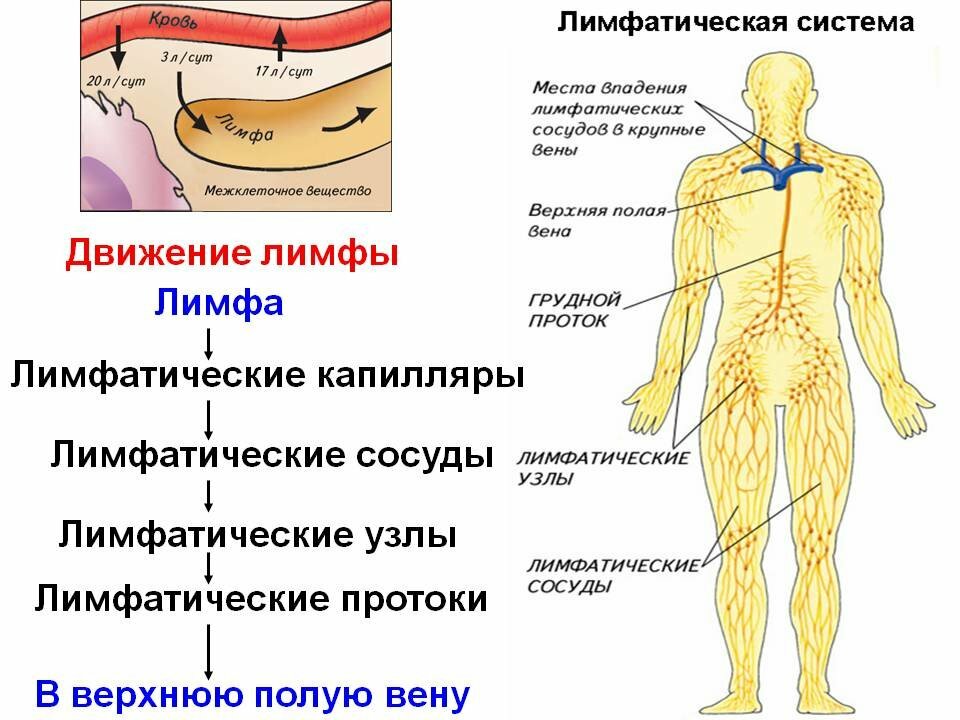 Функции лимфы:защитнаятранспортнаякроветворная – созревание лимфоцитовдренажная – отведение избытка тканевой жидкости от органов и возвращения в кровеносное русло.https://cf.ppt-online.org/files/slide/w/Wjeugocm6nKrJsRfNOM5vba8HACkIh1QPz2lUi/slide-47.jpg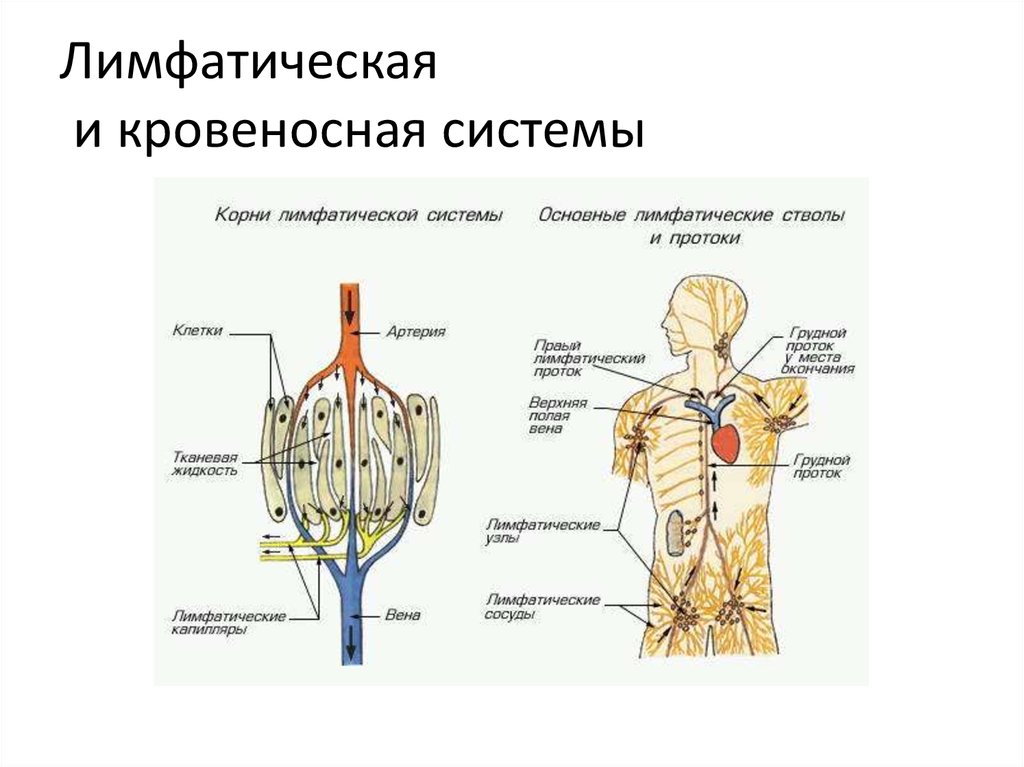 Видео:Что такое кровь?https://www.youtube.com/watch?v=HaMzHBdn7x8Лимфотическая системаhttps://www.youtube.com/watch?v=V9i8JQNE2bgИнтересные факты по теме «Сердце»В среднем сердце взрослого человека бьется 72 раза в минуту. 103 680 раз в день, 36,8 млн раз в год и приблизительно 2,6 млрд раз за всю жизнь.Несмотря на то что само сердце весит около 310 г, в здоровом состоянии оно прокачивает 7600 л крови почти 100000 км кровеносных сосудов в день.Частота биения сердца плода примерно в два раза выше, чем у взрослого человека, и составляет около 150 ударов в минуту. В возрасте 12 недель его сердце прокачивает 34 л крови в день.Обычно сердце женщины бьется быстрее сердца мужчины,  в среднем у женщины происходит 78 ударов в минуту, у мужчин – 70.3 декабря 1967 году южноафриканский доктор К. Барнард пересадил человеческое сердце в тело мужчины хотя пациент прожил после операции всего 18 дней, этот случай считается первой успешной операции по пересадки сердца.Карточка «Строение сердце». Сделай подписи к рисунку.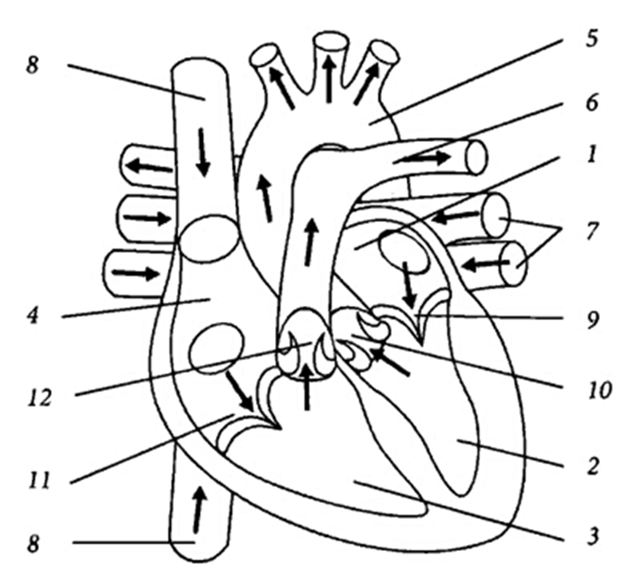 1______________________________________________2______________________________________________3______________________________________________4______________________________________________5______________________________________________6______________________________________________7______________________________________________8______________________________________________9_______________________________________________10______________________________________________                                                                                                               11_______________________________________________                                                                                                         12_______________________________________________